Сумська міська радаVІІ СКЛИКАННЯ               СЕСІЯРІШЕННЯвід                        2017 року №              -МРм. СумиВраховуючи звернення громадянки, розроблену та надану технічну документацію із землеустрою щодо встановлення (відновлення) меж земельної ділянки в натурі (на місцевості), відповідно до протоколу засідання постійної комісії з питань архітектури, містобудування, регулювання земельних відносин, природокористування та екології Сумської міської ради від 22.08.2017 № 84 та статей 12, 40, 79-1, 118, 120, 121, Земельного кодексу України, статті 55 Закону України «Про землеустрій», керуючись пунктом 34 частини першої статті 26 Закону України «Про місцеве самоврядування в Україні», Сумська міська радаВИРІШИЛА:Відмовити в затвердженні технічної документації із землеустрою щодо встановлення (відновлення) меж земельної ділянки в натурі (на місцевості) та наданні у власність земельної ділянки  площею 0,0517 га Шевченко Людмилі Вікторівні (1894922722) для будівництва і обслуговування жилого будинку, господарських будівель і споруд за адресою: м. Суми,  вул. Іллінська, 27, кадастровий номер 5910136600:21:004:0038 за рахунок земель житлової та громадської забудови Сумської міської ради у зв’язку з невідповідністю місця розташування земельної ділянки містобудівній документації (генеральному плану, виконаному інститутом «Діпромісто» і затвердженому рішенням Сумської міської ради від 16.10.2002 року № 139-МР, плану зонування території міста Суми, розробленого інститутом «Діпромісто» і затвердженого рішенням Сумської міської ради № 2180-МР від 06.03.2013).Сумський міський голова	 						 О.М. ЛисенкоВиконавець: Клименко Ю.М.Ініціатор розгляду питання –– постійна комісія з питань архітектури, містобудування, регулювання земельних відносин, природокористування та екології Сумської міської ради Проект рішення підготовлено департаментом забезпечення ресурсних платежів Сумської міської радиДоповідач – департамент забезпечення ресурсних платежів Сумської міської ради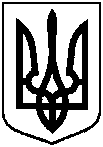 Проектоприлюднено «__»_________2017 р.Про відмову в наданні у власність земельної ділянки Шевченко Л.В. 